Proef 52.  Vrije proef voor 6-jarige paarden, uitgave 2017    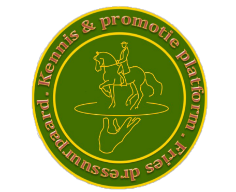 Proef 52.  Vrije proef voor 6-jarige paarden, uitgave 2017    Proef 52.  Vrije proef voor 6-jarige paarden, uitgave 2017    Proef 52.  Vrije proef voor 6-jarige paarden, uitgave 2017    Proef 52.  Vrije proef voor 6-jarige paarden, uitgave 2017    Proef 52.  Vrije proef voor 6-jarige paarden, uitgave 2017    Proef 52.  Vrije proef voor 6-jarige paarden, uitgave 2017    Proef 52.  Vrije proef voor 6-jarige paarden, uitgave 2017    Proef 52.  Vrije proef voor 6-jarige paarden, uitgave 2017    Proef 52.  Vrije proef voor 6-jarige paarden, uitgave 2017    Datum Plaats:Datum Plaats:Hnr:Hnr:Ring:Ring:Kl / Cat:Kl / Cat:Volgnr./tijd:Volgnr./tijd:Ruiter:Ruiter:CNaam vereniging:Land van herkomst:Naam vereniging:Land van herkomst:Paard:Paard:CCombinatienummer:Combinatienummer:kl / geslkl / geslChipnummer:Chipnummer:Jury:Jury:NB. De proef dient uit het hoofd gereden te worden       De rijtijd gaat in en eindigt bij halthouden en groeten aan het begin en einde van de proefNB. De proef dient uit het hoofd gereden te worden       De rijtijd gaat in en eindigt bij halthouden en groeten aan het begin en einde van de proefNB. De proef dient uit het hoofd gereden te worden       De rijtijd gaat in en eindigt bij halthouden en groeten aan het begin en einde van de proefNB. De proef dient uit het hoofd gereden te worden       De rijtijd gaat in en eindigt bij halthouden en groeten aan het begin en einde van de proefNB. De proef dient uit het hoofd gereden te worden       De rijtijd gaat in en eindigt bij halthouden en groeten aan het begin en einde van de proefNB. De proef dient uit het hoofd gereden te worden       De rijtijd gaat in en eindigt bij halthouden en groeten aan het begin en einde van de proefNB. De proef dient uit het hoofd gereden te worden       De rijtijd gaat in en eindigt bij halthouden en groeten aan het begin en einde van de proefNB. De proef dient uit het hoofd gereden te worden       De rijtijd gaat in en eindigt bij halthouden en groeten aan het begin en einde van de proefNB. De proef dient uit het hoofd gereden te worden       De rijtijd gaat in en eindigt bij halthouden en groeten aan het begin en einde van de proefNB. De proef dient uit het hoofd gereden te worden       De rijtijd gaat in en eindigt bij halthouden en groeten aan het begin en einde van de proefRijtijd:  4.30 min.  –  5.00 min.Belsignaal na 4.30 minutenRijbaan:  20x60 meterRijtijd:  4.30 min.  –  5.00 min.Belsignaal na 4.30 minutenRijbaan:  20x60 meterRijtijd:  4.30 min.  –  5.00 min.Belsignaal na 4.30 minutenRijbaan:  20x60 meterDoorzittenDoorzittenGereden tijd:                    minutenGereden tijd:                    minutenVerplichte onderdelenVerplichte onderdelenVerplichte onderdelenVerplichte onderdelenVerplichte onderdelenCijferCijferCor.BemerkingenBemerkingen1Verzamelde stap minimaal 20 meterVerzamelde stap minimaal 20 meterVerzamelde stap minimaal 20 meter2Uitgestrekte stap minimaal 20 meterUitgestrekte stap minimaal 20 meterUitgestrekte stap minimaal 20 meter3Schouderbinnenwaarts rechts in verzamelde draf, minimaal 12 meter Schouderbinnenwaarts rechts in verzamelde draf, minimaal 12 meter Schouderbinnenwaarts rechts in verzamelde draf, minimaal 12 meter 4Schouderbinnenwaarts links in verzamelde draf, minimaal 12 meter Schouderbinnenwaarts links in verzamelde draf, minimaal 12 meter Schouderbinnenwaarts links in verzamelde draf, minimaal 12 meter 5Appuyeren naar rechts in verzamelde draf, minimaal 5 meter en maximaal 10 meter zijwaartsAppuyeren naar rechts in verzamelde draf, minimaal 5 meter en maximaal 10 meter zijwaartsAppuyeren naar rechts in verzamelde draf, minimaal 5 meter en maximaal 10 meter zijwaarts6Appuyeren naar links in verzamelde draf, minimaal 5 meter en maximaal 10 meter zijwaarts Appuyeren naar links in verzamelde draf, minimaal 5 meter en maximaal 10 meter zijwaarts Appuyeren naar links in verzamelde draf, minimaal 5 meter en maximaal 10 meter zijwaarts 7Uitgestrekte drafUitgestrekte drafUitgestrekte draf8Appuyeren naar rechts in verzamelde galop, minimaal 5 en maximaal 10 meter zijwaartsAppuyeren naar rechts in verzamelde galop, minimaal 5 en maximaal 10 meter zijwaartsAppuyeren naar rechts in verzamelde galop, minimaal 5 en maximaal 10 meter zijwaarts9Appuyeren naar links in verzamelde galop , minimaal 5 en maximaal 10 meter zijwaartsAppuyeren naar links in verzamelde galop , minimaal 5 en maximaal 10 meter zijwaartsAppuyeren naar links in verzamelde galop , minimaal 5 en maximaal 10 meter zijwaarts10Uitgestrekte galop rechtsUitgestrekte galop rechtsUitgestrekte galop rechts11Uitgestrekte galop linksUitgestrekte galop linksUitgestrekte galop links12Eenvoudige en/of vliegende galopwisseling naar rechtsEenvoudige en/of vliegende galopwisseling naar rechtsEenvoudige en/of vliegende galopwisseling naar rechts13Eenvoudige en/of vliegende galopwisseling naar linksEenvoudige en/of vliegende galopwisseling naar linksEenvoudige en/of vliegende galopwisseling naar links14Contragalop rechts minimaal 40 meter; op de korte zijde, via hele of halve grote volte of via slangenvolteContragalop rechts minimaal 40 meter; op de korte zijde, via hele of halve grote volte of via slangenvolteContragalop rechts minimaal 40 meter; op de korte zijde, via hele of halve grote volte of via slangenvolte15Contragalop links minimaal 40 meter; op de korte zijde, via hele of halve grote volte of via slangenvolteContragalop links minimaal 40 meter; op de korte zijde, via hele of halve grote volte of via slangenvolteContragalop links minimaal 40 meter; op de korte zijde, via hele of halve grote volte of via slangenvolte16Stap: takt, ruimte en regelmaatStap: takt, ruimte en regelmaatStap: takt, ruimte en regelmaat17Draf: takt, ruimte en regelmaatDraf: takt, ruimte en regelmaatDraf: takt, ruimte en regelmaat18Galop: takt, ruimte en regelmaatGalop: takt, ruimte en regelmaatGalop: takt, ruimte en regelmaat19De impuls en verzamelingDe impuls en verzamelingDe impuls en verzameling20Het rechtgerichte, ontspannen en in aanleuninggaande paardHet rechtgerichte, ontspannen en in aanleuninggaande paardHet rechtgerichte, ontspannen en in aanleuninggaande paard21De houding en zit van de ruiter/amazoneDe houding en zit van de ruiter/amazoneDe houding en zit van de ruiter/amazone22Rijvaardigheid en harmonieRijvaardigheid en harmonieRijvaardigheid en harmonieTotaalTotaalTotaalTotaalTotaal